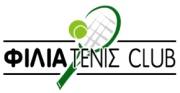 ΠΡΟΚΗΡΥΞΗΤΟΥΡΝΟΥΑ ΔΙΠΛΟΥ ΑΝΔΡΩΝ/ΓΥΝΑΙΚΩΝ  ΓΙΑ ΤΑ ΜΕΛΗ ΤΟΥ ΦΙΛΙΑ ΤΕΝΙΣ CLUBΧΕΙΜΩΝΑΣ 2013Το ΦΙΛΙΑ ΤΕΝΙΣ CLUB προκηρύσσει ΤΟΥΡΝΟΥΑ ΤΕΝΙΣ ΔΙΠΛΟΥ ΑΝΔΡΩΝ/ΓΥΝΑΙΚΩΝ για τα μέλη του συλλόγου, το οποίο θα διεξαχθεί στα γήπεδα του σωματείου  στην Αλικαρνασσό και στο Ε.Α.Κ.Η. από 15/11 έως  24/11.ΔΗΛΩΣΕΙΣ ΣΥΜΜΕΤΟΧΗΣ :Οι αθλητές και οι αθλήτριες μπορούν να δηλώνουν  τη συμμετοχή τους στους προπονητές και μέσω email στη διεύθυνση info@filiatennisclub.gr μέχρι 11/11/2013 ημέρα Δευτέρα και ώρα 20:00.ΑΠΟΣΥΡΣΕΙΣ ΣΥΜΜΕΤΟΧΗΣ:Οι αποσύρσεις συμμετοχής μπορεί να γίνονται έως 12/11/2013 ημέρα Τρίτη και ώρα 20:00.ΚΛΗΡΩΣΗ ΤΩΝ ΑΓΩΝΩΝ :Η κλήρωση των αγώνων θα γίνει την Τρίτη 11 Νοεμβρίου και ώρα 21:00. Από την Τετάρτη οι συμμετέχοντες και οι συμμετέχουσες θα μπορούν να ενημερωθούν για τις ώρες διεξαγωγής των αγώνων από το site (www.filiatennisclub.gr) κι από τους πίνακες ανακοινώσεων στα γήπεδα τένις.ΕΦΟΡΟΣ ΑΓΩΝΩΝ:Έφορος αγώνων ορίζεται το μέλος του Διοικητικού Συμβουλίου Γεωργόπουλος Γεώργιος (6947998598) και αναπληρωματικός το μέλος του Διοικητικού Συμβουλίου Κολετζάκης Δημήτρης. ΠΡΟΓΡΑΜΜΑ ΑΓΩΝΩΝ:Το τουρνουά θα ξεκινήσει  Παρασκευή 15 Νοεμβρίου και θα διαρκέσει ως και Κυριακή 24 Νοεμβρίου με ενδεχόμενο παράτασης για 1 ακόμα εβδομάδα σε περίπτωση που λόγω καιρού προκύψουν πολλές αναβολές αγώνων. Το πρόγραμμα αγώνων θα διαμορφωθεί ως εξής:15 έως 17 Νοεμβρίου: Αγώνες ανδρών/γυναικών ως ΚΑΙ την προημιτελική φάση.22 έως 24 Νοεμβρίου: Αγώνες ανδρών/γυναικών ημιτελικής και τελικής φάσης.Τονίζεται από τους διοργανωτές ότι οι αθλητές/αθλήτριες θα χρειαστεί να παίξουν έως και 3 αγώνες κατά τις ημερομηνίες 15-17 Νοεμβρίου (1η φάση) ώστε να απομείνουν μόνο οι αγώνες της ημιτελικής και τελικής φάσης για το επόμενο 3μερο 22 - 24 Νοεμβρίου.Σημειώνεται, ότι ΔΕΝ θα υπάρχει τηλεφωνική ενημέρωση για το πρόγραμμα αγώνων. Οι αθλητές έχουν την ευθύνη να ενημερώνονται για τις ώρες διεξαγωγής των αγώνων από το site.ΥΠΟΧΡΕΩΣΕΙΣ ΑΘΛΗΤΩΝ ΚΑΙ ΑΘΛΗΤΡΙΩΝ:Όλοι οι συμμετέχοντες και οι συμμετέχουσες  θα πρέπει να έχουν προσκομίσει στους προπονητές ιατρική βεβαίωση η οποία να τους επιτρέπει τη συμμετοχή τους σε αγώνες, η ισχύ της οποίας θα είναι για ένα έτος από την ημερομηνία έκδοσης. Για όσους και όσες δε θα προσκομίσουν ιατρική βεβαίωση θα πρέπει να συμπληρώσουν μια υπεύθυνη δήλωση του Ν.105 στην οποία θα αναγράφουν ότι αναλαμβάνουν την ευθύνη της υγείας τους.ΠΑΡΑΒΟΛΟ ΣΥΜΜΕΤΟΧΗΣ:Το παράβολο συμμετοχής ορίζεται στα 5 ευρώ / άτομοΤΡΟΠΟΣ ΔΙΕΞΑΓΩΓΗΣ ΤΩΝ ΑΓΩΝΩΝ: Οι αγώνες θα πραγματοποιηθούν με το σύστημα αγώνων knock out. Κάθε αγώναςθα παίζεται στα δύο νικηφόρα sets με χρήση του no-ad scoring system στην περίπτωσης ισοπαλίας και tie-break των 7 πόντων στην ισοπαλία (6/6) games. Aν χρειαστεί τρίτο set θα παίζεται ένα match tie-break στους 10 πόντους.ΔΙΕΥΚΡΙΝΙΣΕΙΣ ΔΗΛΩΣΗΣ ΣΥΜΜΕΤΟΧΗΣΤο πρόγραμμα διεξαγωγής των αγώνων θα ανακοινωθεί εξ ολοκλήρου 2 ημέρες πριν την έναρξη του τουρνουά ώστε να γνωρίζουν όλοι οι αθλητές ακριβείς ημερομηνίες και ώρες για τους αγώνες που θα πρέπει να δώσουν. Για την ομαλή διεξαγωγή του προγράμματος τονίζεται ότι αλλαγές στις ώρες διεξαγωγής αγώνων δεν θα γίνονται δεκτές. Για αυτό το λόγο προτείνεται οι ενδιαφερόμενοι να μην έχουν άλλες υποχρεώσεις (ειδικά κατά την 1η φάση των αγώνων 15 - 17 Νοεμβρίου). Θα ληφθούν υπόψιν οι αθλητές/αθλήτριες που εργάζονται Σάββατο πρωίΟι ώρες των αγώνων θα τηρούνται αυστηρά. Το ζέσταμα εντός του γηπέδου δεν πρέπει να υπερβαίνει τα 10 λεπτά.Οι αγωνιζόμενοι οφείλουν να προσέρχονται εγκαίρως. Αν ένας αγωνιζόμενος καθυστερήσει περισσότερο από 15 λεπτά, ο αγώνας θα κατοχυρώνεται υπέρ των αντιπάλων.Aπό το Δ.Σ. του ΦΙΛΙΑ ΤΕΝΙΣ CLUΒ